PROFESSIONAL EXPERIENCE REPORT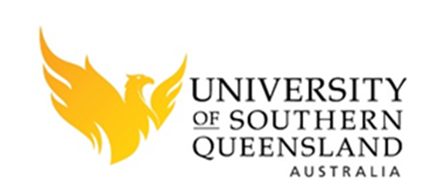 This Professional Experience Report is to be completed at the end of all placements other than the final supervised placement and internship. A supervising or Mentor teacher will comment on the Pre-service Teacher’s demonstration of the Australian Professional Standards for Teachers. Information about the Australian Professional Standards for Teachers is available from http://www.teacherstandards.aitsl.edu.au/CareerStage/GraduateTeachers.USQ collects personal information for the purpose of providing products and services selected by you through your learning journey. To comply with legal and administrative obligations information may be disclosed to Commonwealth and State agencies under the Information Privacy Act 2009 (Qld) or other legislative requirements. Personal information will not be disclosed to third parties other than a USQ approved agent, partner or any organisation who provides sponsorship to you for your studies, without your consent unless required by law. The University must and does take all reasonable steps to bind contracted service providers to the privacy principles and reasonable steps are taken to ensure USQ servers are secure and to prevent unauthorized access to our equipment or data. To view our website please go to: http://www.usq.edu.au/privacy. For any enquiries please email: privacy@usq.edu.auPlacement DetailsPlacement DetailsPlacement DetailsPlacement DetailsPlacement DetailsPlacement DetailsPlacement DetailsPlacement DetailsUSQ Student NameUSQ Student NameSite Name Site Name Site Name USQ Course Number/NameUSQ Course Number/NameSite Coordinator NameSite Coordinator NameSite Coordinator NameUSQ Program/SpecialisationUSQ Program/SpecialisationUSQ Liaison NameUSQ Liaison NameUSQ Liaison NamePlacement Year Level/Teaching AreaPlacement Year Level/Teaching AreaSupervising Teacher NameSupervising Teacher NameSupervising Teacher NameNumber of Days/Placement DatesNumber of Days/Placement Dates         days                       /       /           to          /       /                days                       /       /           to          /       /       Supervising Teacher NameSupervising Teacher NameSupervising Teacher NameThis is a true and accurate indication of the Pre-service Teacher’s demonstration of the Australian Professional Standards for TeachersThis is a true and accurate indication of the Pre-service Teacher’s demonstration of the Australian Professional Standards for TeachersThis is a true and accurate indication of the Pre-service Teacher’s demonstration of the Australian Professional Standards for TeachersThis is a true and accurate indication of the Pre-service Teacher’s demonstration of the Australian Professional Standards for TeachersThis is a true and accurate indication of the Pre-service Teacher’s demonstration of the Australian Professional Standards for TeachersThis is a true and accurate indication of the Pre-service Teacher’s demonstration of the Australian Professional Standards for TeachersThis is a true and accurate indication of the Pre-service Teacher’s demonstration of the Australian Professional Standards for TeachersProfessionalism expectationsProfessionalism expectationsProfessionalism expectationsUnsatisfactoryInsufficient opportunitySatisfactory for this levelAbove satisfactory for this levelCommentsPunctualityOverall Presentation: e.g. Dress, grooming,InitiativeRespects rights, values, beliefs and needs of the schoolAppropriate planning to be checked by mentor prior to lessonWritten observations of experienced teachersReflective Practice: gather written and verbal feedback, ability to articulate reflective processes after teachingParticipation in other duties /activities e.g. playground duty, bus duty, sport coaching, school musical; parent teacher interviews, parent and friends committee, etc.Interactions with students, families, teachers and other staffPunctualityOverall Presentation: e.g. Dress, grooming,InitiativeRespects rights, values, beliefs and needs of the schoolAppropriate planning to be checked by mentor prior to lessonWritten observations of experienced teachersReflective Practice: gather written and verbal feedback, ability to articulate reflective processes after teachingParticipation in other duties /activities e.g. playground duty, bus duty, sport coaching, school musical; parent teacher interviews, parent and friends committee, etc.Interactions with students, families, teachers and other staffPunctualityOverall Presentation: e.g. Dress, grooming,InitiativeRespects rights, values, beliefs and needs of the schoolAppropriate planning to be checked by mentor prior to lessonWritten observations of experienced teachersReflective Practice: gather written and verbal feedback, ability to articulate reflective processes after teachingParticipation in other duties /activities e.g. playground duty, bus duty, sport coaching, school musical; parent teacher interviews, parent and friends committee, etc.Interactions with students, families, teachers and other staffAustralian Professional Standards for TeachersAustralian Professional Standards for TeachersUnsatisfactoryInsufficient opportunitySatisfactory for this levelAbove satisfactory for this levelCommentsProfessional KnowledgeStandard 1: Know students and how they learnPhysical, social and intellectual development and characteristics of studentsUnderstand how students learnStudents with diverse linguistic, cultural, religious and socioeconomic backgroundsStrategies for teaching Aboriginal and Torres Strait Islander studentsDifferentiate teaching to meet the specific learning needs of students across the full range of abilitiesStrategies to support full participation of students with disabilityProfessional KnowledgeStandard 2: Know the content and how to teach itContent and teaching strategies of the teaching areaContent selection and organisationCurriculum, assessment and reportingUnderstand and respect Aboriginal and Torres Strait Islander people to promote reconciliation between Indigenous and non-Indigenous AustraliansLiteracy and numeracy strategiesInformation and Communication Technology (ICT)Professional PracticeStandard 3: Plan for and implement effective teaching and learningEstablish challenging learning goalsPlan, structure and sequence learning programs Use teaching strategiesSelect and use resourcesUse effective classroom communicationEvaluate and improve teaching programsEngage parents/carers in the educative processAustralian Professional Standards for TeachersAustralian Professional Standards for TeachersUnsatisfactoryInsufficient opportunitySatisfactory for this levelAbove satisfactory for this levelCommentsProfessional PracticeStandard 4: Create and maintain supportive and safe learning environmentsSupport student participationManage classroom activitiesManage challenging behaviourMaintain student safetyUse ICT safely, responsibly and ethicallyProfessional PracticeStandard 5: Assess, provide feedback and report on student learningAssess student learningProvide feedback to students on their learningMake consistent and comparable judgementsInterpret student dataReport on student achievementProfessional EngagementStandard 6: Engage in professional learningIdentify and plan professional learning needsEngage in professional learning and improve practiceEngage with colleagues and improve practice Apply professional learning and improve student learningProfessional EngagementStandard 7: Engage professionally with colleagues, parents/carers and the communityMeet professional ethics and responsibilitiesComply with legislative, administrative and organisational requirementsEngage with the parents/carersEngage with professional teaching networks and broader communitiesUSQ student comment:USQ student signature:                                                                                                                                           Date: USQ student comment:USQ student signature:                                                                                                                                           Date: USQ student comment:USQ student signature:                                                                                                                                           Date: Supervising Teacher Comment::Supervising Teacher signature:                                                                         Date:Supervising Teacher Comment::Supervising Teacher signature:                                                                         Date:Supervising Teacher Comment::Supervising Teacher signature:                                                                         Date:Supervising Teacher Comment::Supervising Teacher signature:                                                                         Date: